6 июля 2018 года в 18.00 работники культуры Верхнеграчинского ЦПСДК провели на детской площадке час развлечений для детей и их родителей "Мой веселый мяч". Вместе взрослые и дети играли в забавные игры с мячом.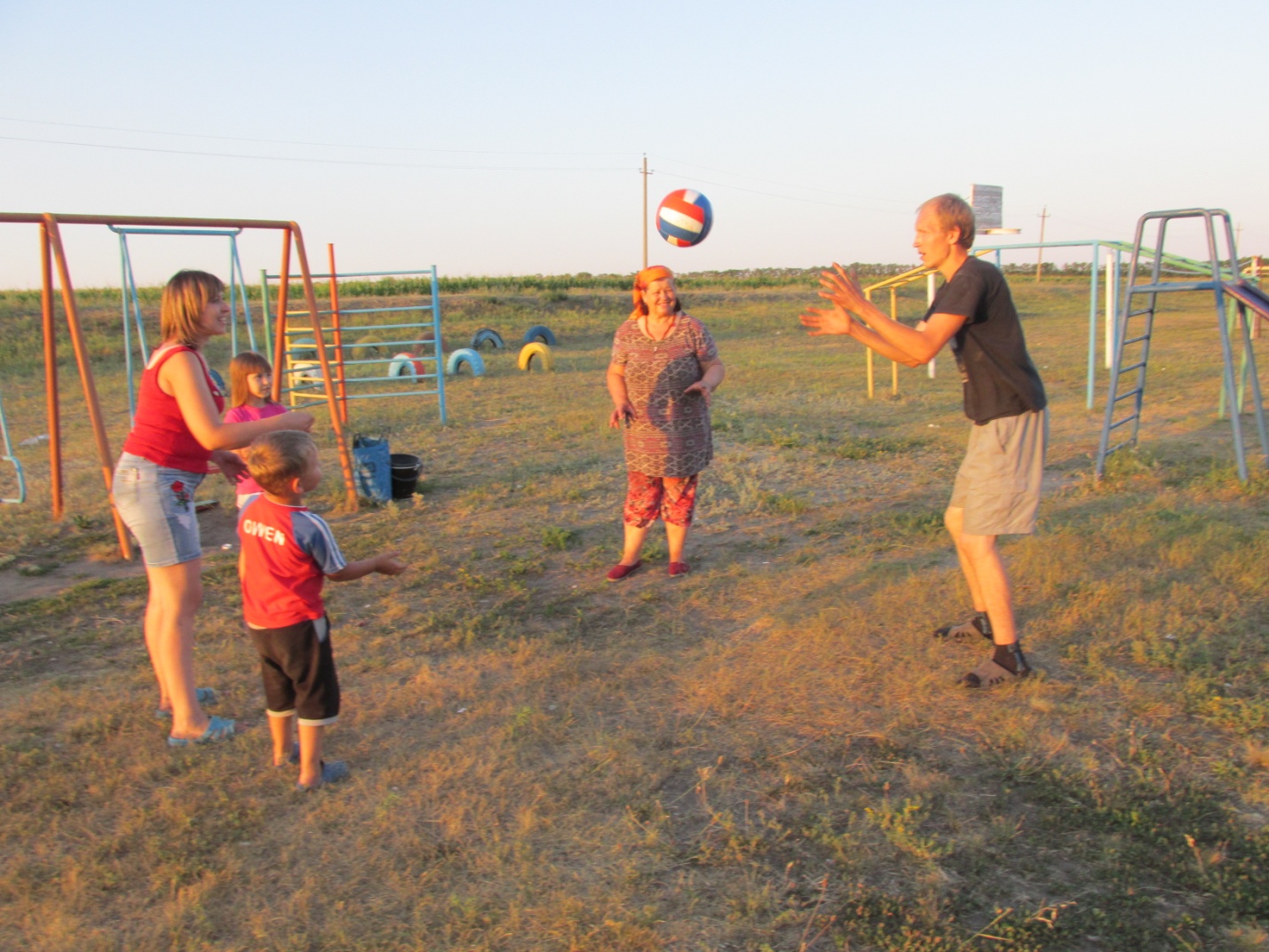 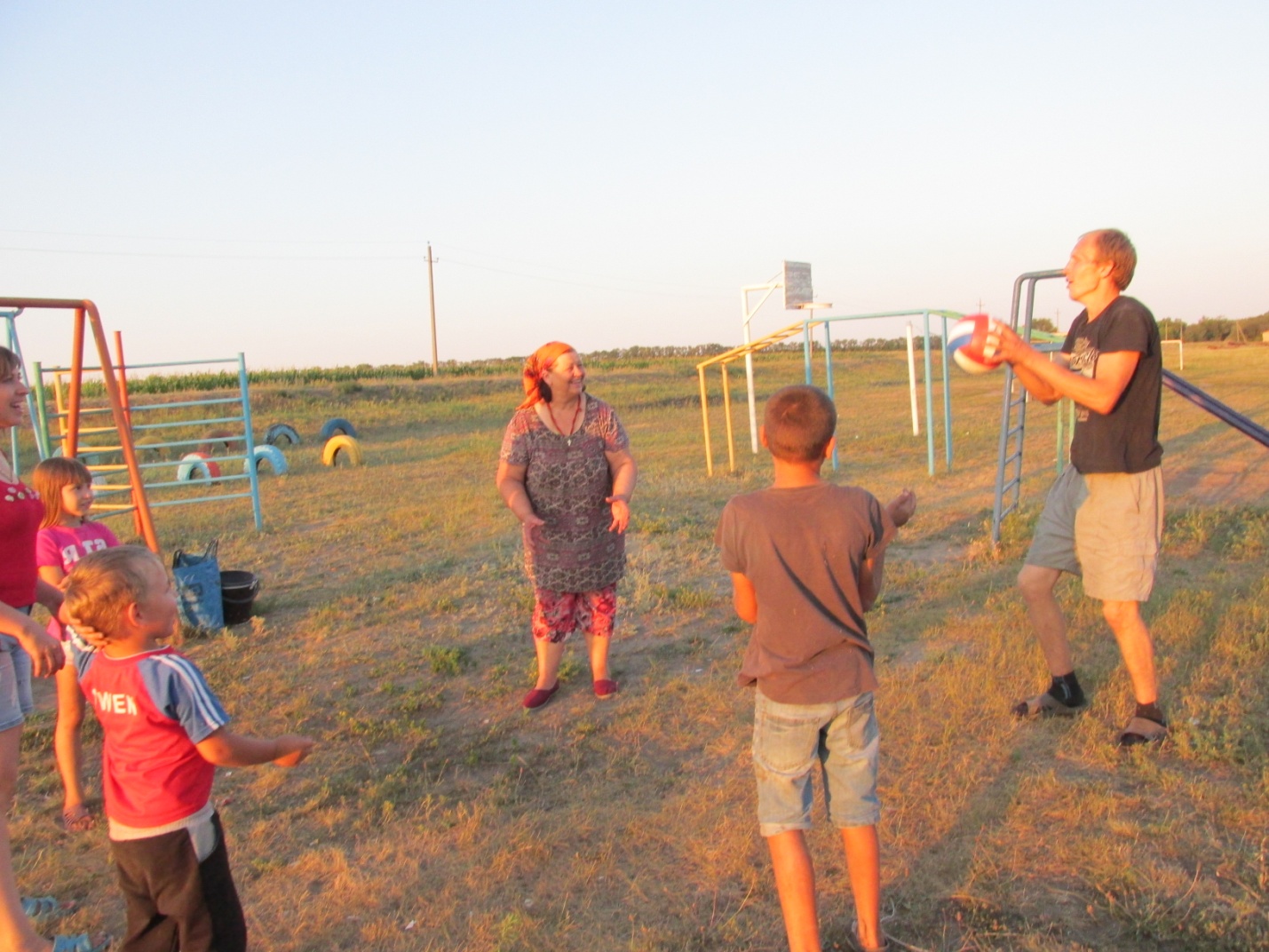 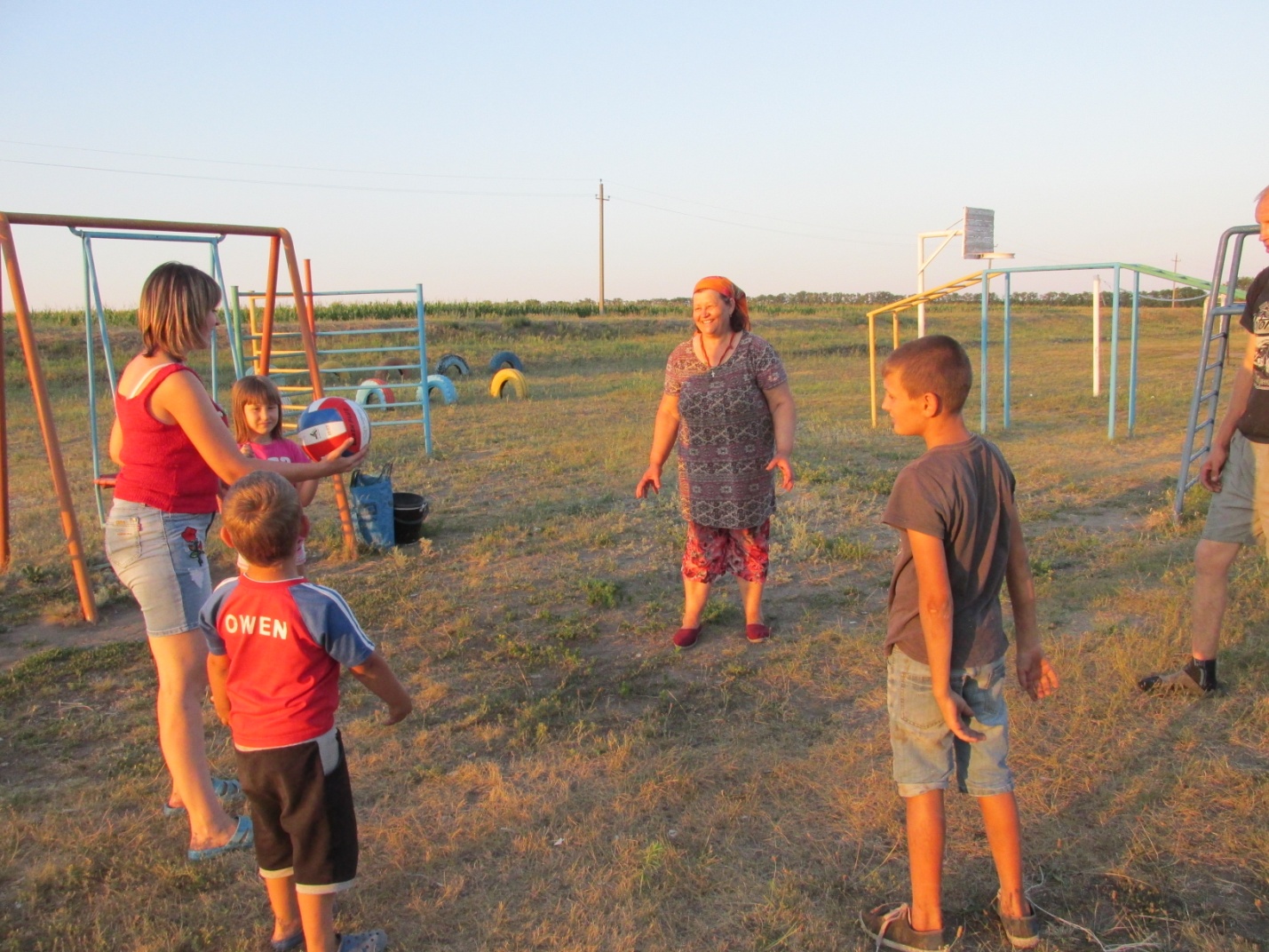 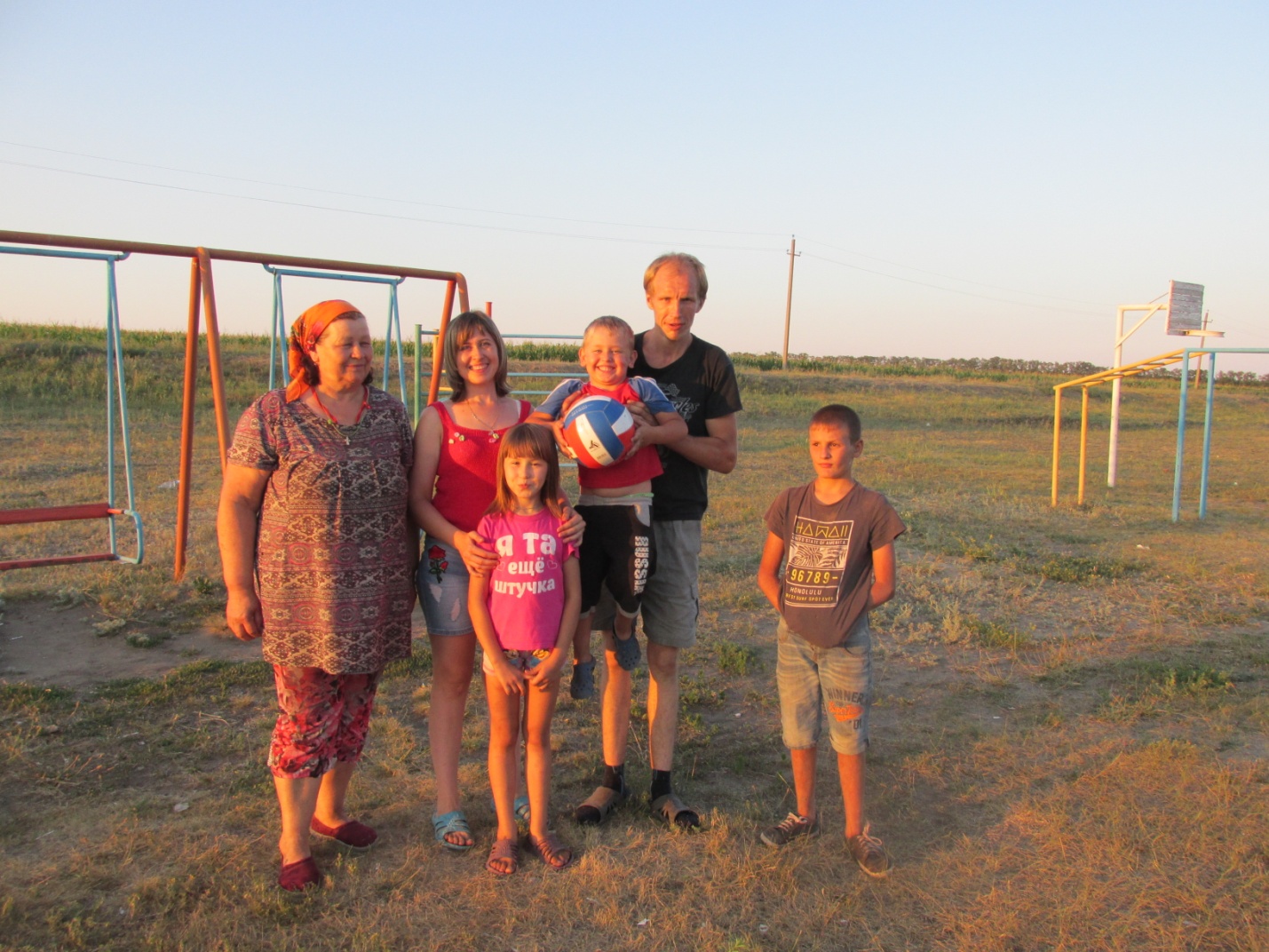 